	Sdružení obcí povodí Morávky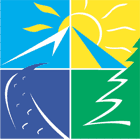 zve všechny své občany dne 16. 8. 2020 do kulturního areálu Kamenité ve Vyšních Lhotách naKulturní den SOPM nejen pro seniory15.00 – 18.00   Neo Chess Sunny Rocken Roll Band 
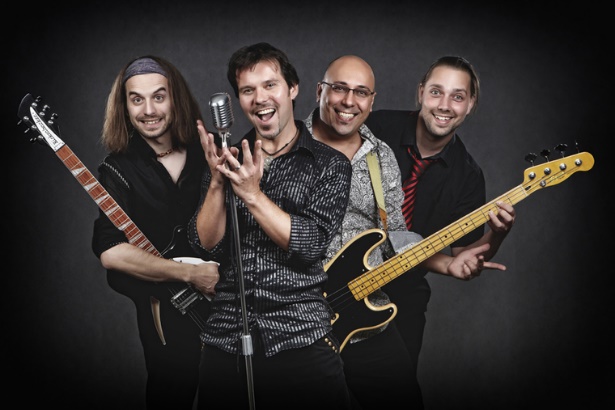 Obec Morávka zajišťuje odvoz. V případě zájmu o odvoz nás kontaktujte na tel. č. 558 69 10 21  nebo na tel. č. 606 641 080.Vstup zdarma, jen s rouškou!Akce se koná za každého počasí, na místě možnost zakoupení občerstvení, zveme i ostatní příznivce vystupujících.  Bližší informace na jednotlivých obecních úřadech. Za pořadatele zvou členské obce sdružení: Dobrá, Dobratice, Krásná, Morávka, Nižní Lhoty, Nošovice, Pražmo, Raškovice, Vojkovice, Vyšní Lhoty